Goal for Improvement 
What are we trying to accomplish?
MeasuresHow will we track achievement of our goal?
IdeasWhat can we test to achieve this goal?
Plan 
               How and who?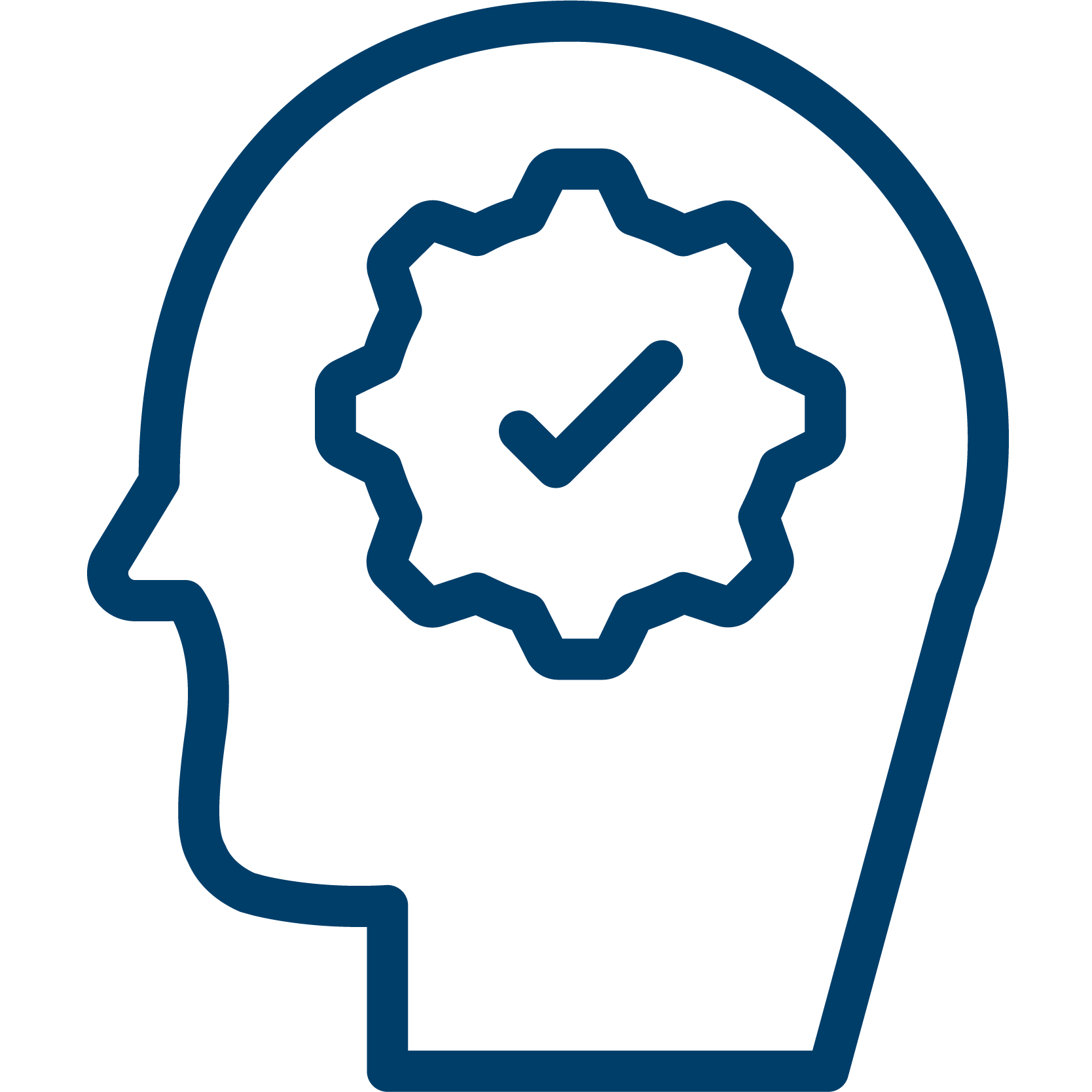     Do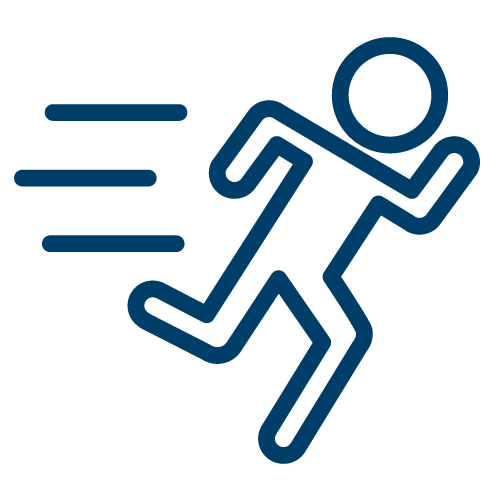 Did we do it? Study 
               What happened?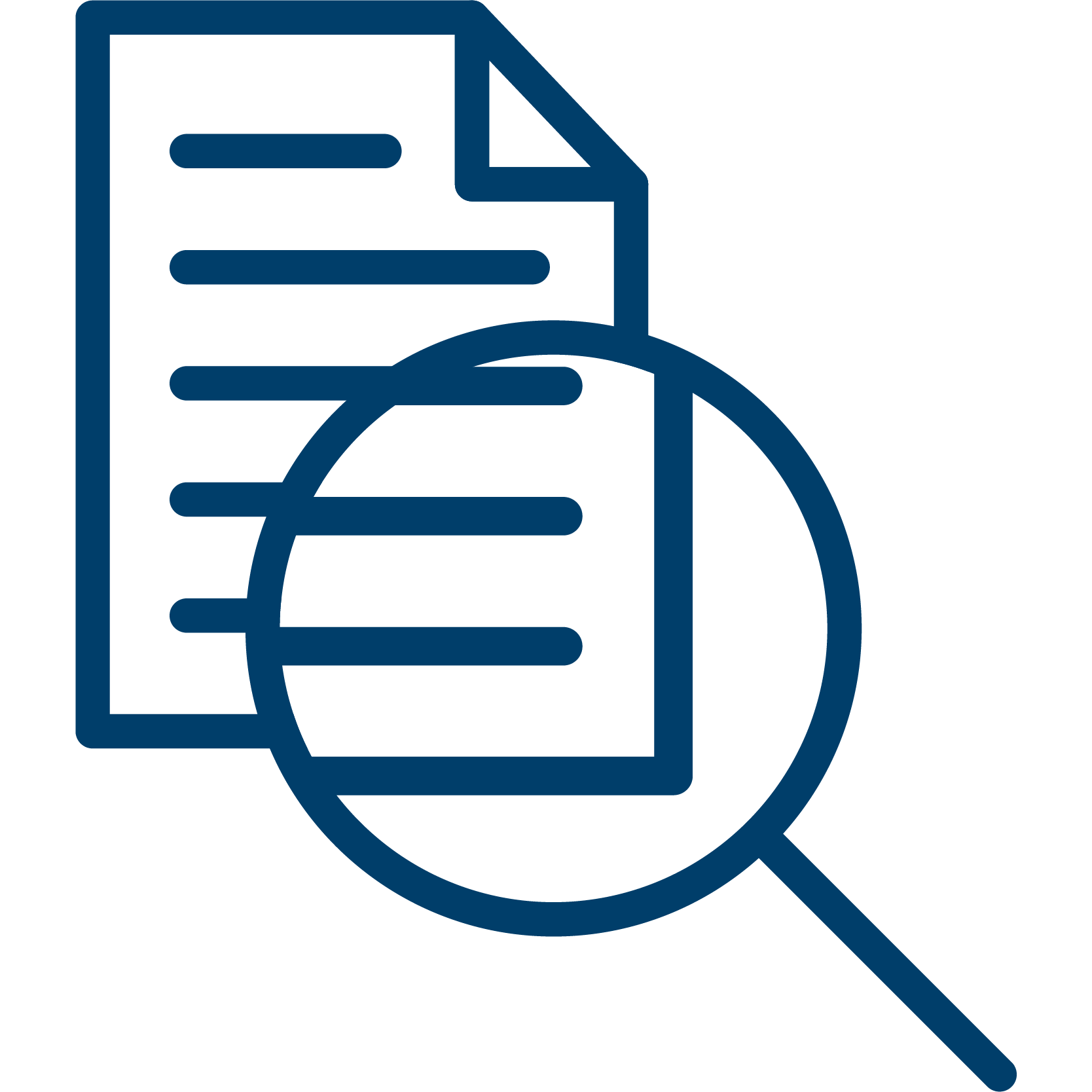 Act 
              What is our next?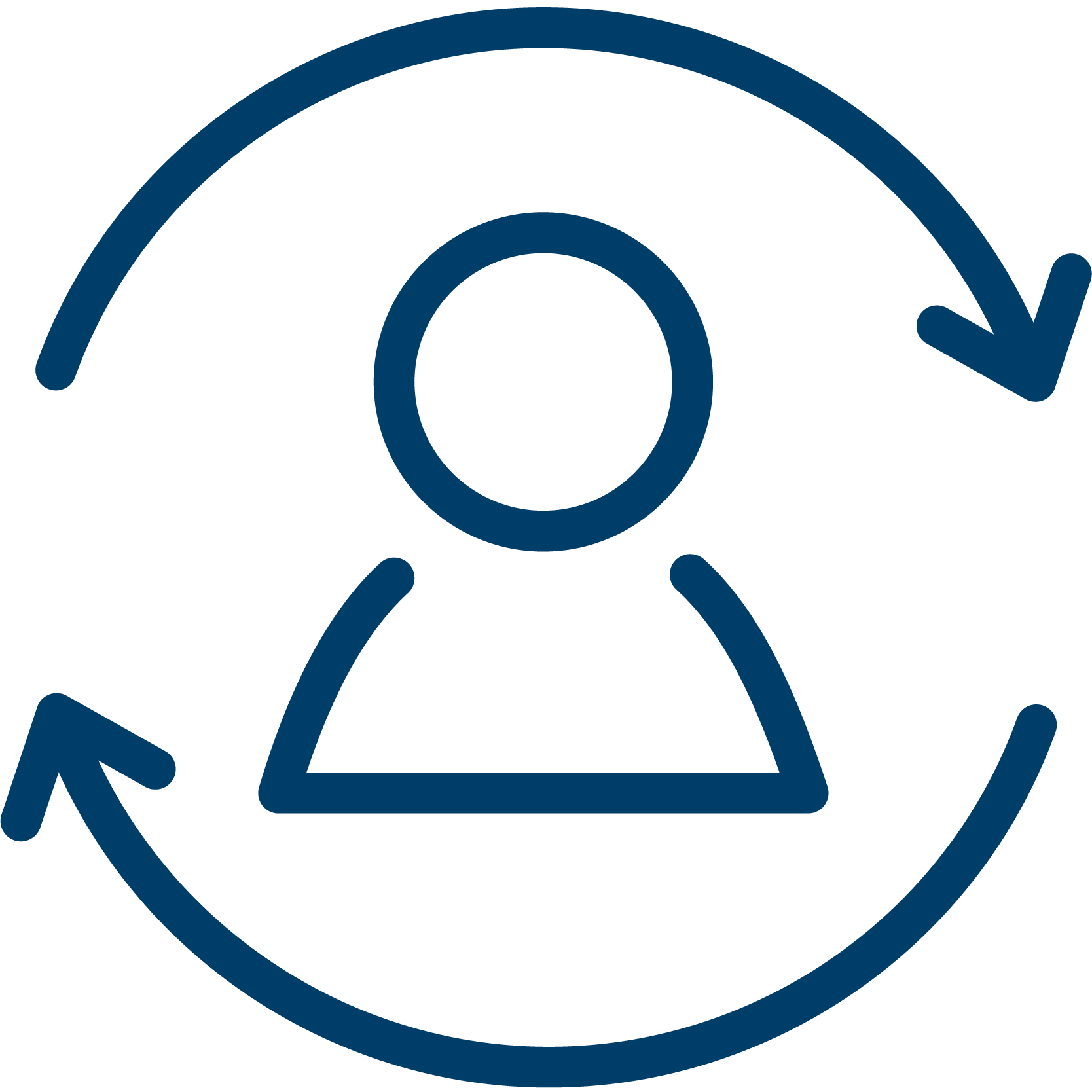 